


БІЛОЦЕРКІВСЬКА МІСЬКА РАДА	КИЇВСЬКОЇ ОБЛАСТІ	Р І Ш Е Н Н Явід 25 листопада 2021 року                                                             № 1959-21-VIIIПро безоплатну передачу з балансу департаментужитлово-комунального господарства  Білоцерківської міської ради на баланс комунального підприємства Білоцерківської міської ради  «Муніципальне шляхово-експлуатаційне управління» майнаРозглянувши подання міського голови, відповідно до статті 327 Цивільного  кодексу України статті 25, пункту 5 статті 60 Закону України «Про місцеве самоврядування в Україні», підпункту 197.1.16 пункту 197.1 статті 197 Податкового кодексу України, міська рада вирішила: Передати безоплатно з балансу департаменту житлово-комунального господарства Білоцерківської міської ради на баланс комунального підприємства Білоцерківської міської ради «Муніципальне шляхово-експлуатаційне управління» майно вартістю 1 899 960,00 грн. (один мільйон вісімсот дев’яносто дев’ять тисяч дев’ятсот шістдесят грн.) з ПДВ, а саме:- підіймач (марка: ПМС «Двина» 3200.8, 2021 року випуску, заводський номер 2067, двигун № 145468, об’єм двигуна 4750 см.куб., маса машини 6970 кг, особливі відмітки: МД-2) з реєстраційним номером  35114 АІ. Передачу здійснити комісійно за актом приймання-передачі у відповідності до чинного законодавства України.Контроль за виконанням цього рішення покласти на постійну комісію міської ради з питань житлової політики, комунального господарства, природокористування, охорони довкілля та енергозбереження, водного та лісового господарства та постійну комісію з питань інвестицій, регуляторної політики, транспорту і зв’язку, торгівлі, туризму, послуг і розвитку підприємництва, власності, комунального майна та приватизації, розвитку агропромислового комплексу.Міський голова                                                                                       Геннадій ДИКИЙ 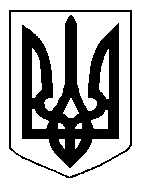 